Year 4 Autumn 2 Art – Painting: LandscapesYear 4 Autumn 2 Art – Painting: LandscapesYear 4 Autumn 2 Art – Painting: LandscapesKey factsLandscape painting is also known as landscape artA landscape painting or drawing refers to an artwork whose primary focus is naturally sceneryThe artwork may include forest, rivers, mountains, valleys, cliffs etc.John Constable was an English landscape painterHe lived from 1776 to 1837 and painted in the Romantic styleClaude Monet was a French landscape painter.  He is very famous for painting waterliliesHe lived from 1840 to 1926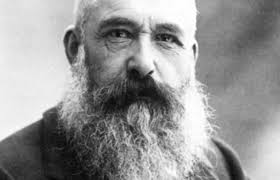 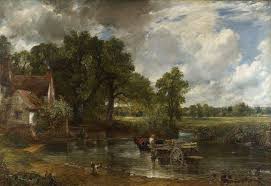 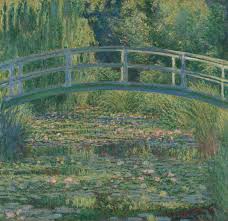 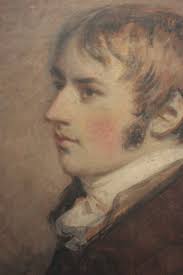 Key factsLandscape painting is also known as landscape artA landscape painting or drawing refers to an artwork whose primary focus is naturally sceneryThe artwork may include forest, rivers, mountains, valleys, cliffs etc.John Constable was an English landscape painterHe lived from 1776 to 1837 and painted in the Romantic styleClaude Monet was a French landscape painter.  He is very famous for painting waterliliesHe lived from 1840 to 1926VocabularylandscapescenesettingnaturalruralurbantownscapeseascapeImpressionistimaginaryrealisticWhen using watercolours…you can wet the paper and then add paint onto the wet areawet you brush and use the paint on the dry papermore water means the paint will be thinner and create more of a colourwashless water means the colour is bolder and stronger